
Outcome statementOn completion of this unit, the student should be able to interpret designs and apply a range of functions and techniques using a programming language to develop working modules.Task ConditionsAllowed resources: Teacher-provided designs, open bookTime allocated to this task: 2 periodsMarks allocated: 20
Task OutlineUsing the module requirements and provided designs, students are required to produce working software modules. They are also required to test each of their modules to ensure that they function correctly. Task SummaryYou are required to produce a folio of modules, using only the provided requirements and designs. You will need to debug and test the modules and their associated applications to ensure they function as expected and are free of errors, using the test table provided.The marking scheme can be found on the last page.Task 4  Banking problemThe bank of New England wants to support its customers by alerting them when their credit cards are reaching their credit limit. They propose to send an email to their business clients when their balance is within $1000 of their credit limit.Because the file contains sensitive customer information your program should provide a login screen with a  username and password. For this exercise, use the following.Username: BankNEPassword: England$A sample set of data is provided.Your task is to create an XML file from the above data and save it in the bin folder of your program.The program should then read the XML file and display the Business name, email address, credit limit and balance of all clients whose balance is $1000 or less than their credit limit.Design provided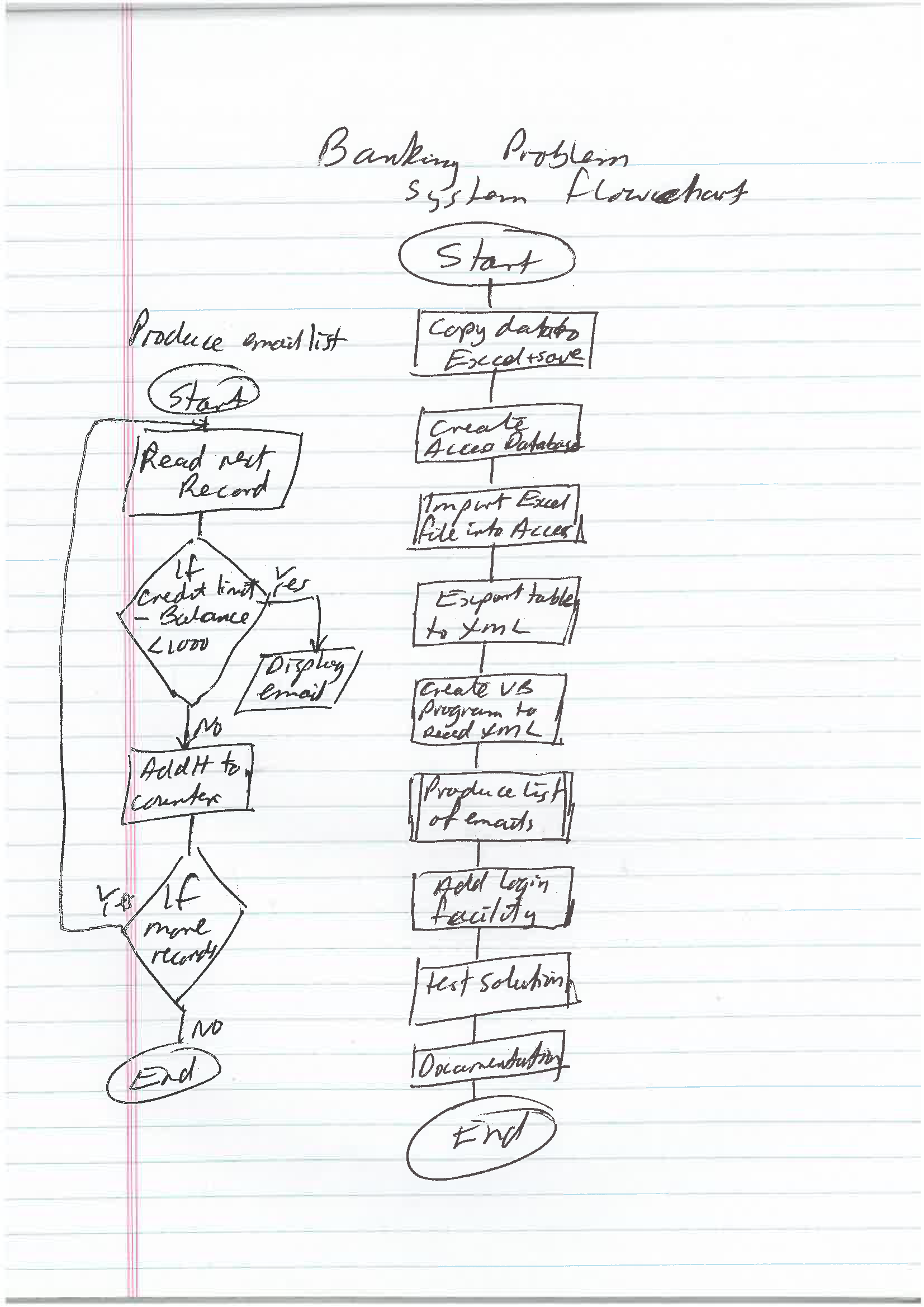 Testing tableMarking SchemeEach task will be assessed using the provided performance descriptors and table below.Software DevelopmentUnit 3 Outcome 1Programming PracticeSchool Assessed Coursework (SAC) Part 4Customer 
NumberBusiness NameemailBalanceCredit LimitBA91Baywater IncBaywater_Inc@bigpond.com$3,478.50 $8,000.00 BE52Better FoodsBetter_Foods@bigpond.com$4920.20 $5,000.00 CT22Certified TempsCertified_Temps@bigpond.com$57.00 $5,000.00 DE76Derben EnterpriseDerben_Enterprise@bigpond.com$4,125.00 $10,000.00 GU63Gump CoGump_Co@bigpond.com$7,822.00 $8,000.00 GY16Gylder-YansenGylder-Yansen@bigpond.com$3,912.00 $8,000.00 MN72Manross, IncManross_Inc@bigpond.com$0.00 $8,000.00 NG19Norton GhentNorton_Ghent@bigpond.com$7,867.50 $8,000.00 SO22Southwest, IncSouthwest_Inc@bigpond.com$2,336.25 $10,000.00 SP92Samuel A. PortSamuel A_ Port@bigpond.com$9000.00 $10,000.00 TestTest DataExpected outputActual outputNot shownLowLowMediumHighInterpretation of provided designs to produce working modulesInterpretation of provided designs to produce working modules02258Data types and structures usedData types and structures used02244Processing features usedProcessing features used01122Test data and testing table producedTest data and testing table produced01123Internal documentation evidentInternal documentation evident01123SubtotalSubtotalTotalTotal/20